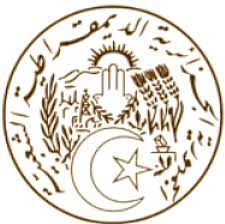 الجـمهــوريـــة الجـــزائريـــة الـــديمـقراطيــة الشــعبيـــةREPUBLIQUE ALGERIENNE DEMOCRATIQUE ET POPULAIREDéclaration de la Délégation algérienneTrentième session du groupe de travail sur l’Examen Périodique UniverselEPU de la Fédération de Russie14/05/2018Monsieur le Président ; Ma délégation souhaite une chaleureuse bienvenue à la délégation de la Fédération de Russie et la remercie pour la présentation du troisième rapport de son pays au titre du mécanisme de l’Examen Périodique Universel.L'Algérie salue la série de mesures d'aides sociales à la population, prises par les autorités russes, en particulier aux groupes vulnérables comme les handicapés, les retraités, les enfants et les femmes. Ma délégation salue également les mesures prises par la Fédération de Russie pour prévenir les manifestations de discrimination raciale dans le sport. L’Algérie adresse les recommandations suivantes à la Fédération de Russie :Prendre des mesures visant à promouvoir l’égalité des chances pour les hommes et les femmes en matière d’emploi et de profession, à tous les niveaux de responsabilité ;Poursuivre les efforts pour faciliter l’accès des enfants à l’éducation de base gratuite, en particulier ceux des zones rurales et des groupes défavorisés. Enfin, ma délégation souhaite plein succès à la Fédération de Russie dans ses efforts pour la mise en œuvre des différentes recommandations qui lui ont été adressées. Je vous remercie, Monsieur le Président.MISSION PERMANENTE D’ALGERIEAUPRES DE L’OFFICE DES NATIONS UNIES A GENEVE ET DES ORGANISATIONS INTERNATIONALES EN SUISSEالبعثة الدائمة للجزائر لدى مكتب الأمم المتحدة بجنيف  والمنظمات  الدولية بسويسرا